ЧЕРКАСЬКА МІСЬКА РАДА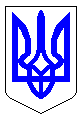 ЧЕРКАСЬКА МІСЬКА РАДАВИКОНАВЧИЙ КОМІТЕТРІШЕННЯВід 14.05.2024 № 749Про затвердження переліку об’єктів для капітального ремонту (мережі теплопостачання та гарячого водопостачання) на 2024 рікВідповідно до підпункту 1 пункту «а» частини першої статті 31 Закону України «Про місцеве самоврядування в Україні», рішення Черкаської міської ради від 22.12.2023 № 51-41 «Про бюджет Черкаської міської територіальної громади на 2024 рік (2357600000)» (із змінами), розглянувши лист КПТМ «Черкаситеплокомуненерго» Черкаської міської ради від 25.04.2024 № 17/921 (вхідний від 25.04.2024 №9584-01-18) та пропозиції департаменту житлово-комунального комплексу, виконавчий комітет Черкаської міської радиВИРІШИВ:1. Затвердити перелік об’єктів (мережі теплопостачання та гарячого водопостачання) для капітального ремонту в м. Черкаси на 2024 рік, який буде проводитись комунальним підприємством теплових мереж «Черкаситеплокомуненерго» Черкаської міської ради, згідно із додатком.2. Контроль за виконанням рішення покласти на першого заступника міського голови з питань діяльності виконавчих органів ради Тищенка С.О.Міський голова                                                                        Анатолій БОНДАРЕНКОДодатокЗАТВЕРДЖЕНОрішення виконавчого комітетуЧеркаської міської радивід ________№__________ПЕРЕЛІК ОБ’ЄКТІВдля капітального ремонту (мережі теплопостачання та гарячого водопостачання) на 2024 рік у м. ЧеркасиВ.о. директора  департаментужитлово-комунального комплексу			                    Андрій НАУМЧУК№ з/пНайменування об’єктівОрієнтовна вартість, млн. грн.Капітальний ремонт теплової мережі від ТК-918/16 до житлових будинків по вул. Сергія Амброса, 92; 94 з встановленням водопідігрівача на гаряче водопостачання в м. Черкаси3,3Капітальний ремонт  мережі ГВП від ЦТП по вул. Гоголя, 390 крізь ТК-3-2-1 до ж/б по вул. Гоголя, 390 у м. Черкаси0,8Капітальний ремонт  теплової мережі  від ТК-83-2-918/15-5 до ж/б по вул. Нижній Горовій, 164, 168 в м. Черкаси2,8Капітальний ремонт теплової мережі від ТК-7-2-3 до Черкаської обласної організації  УТОГ  по вул. Верхній Горовій, 73 в м. Черкаси.1,3Капітальний ремонт теплової мережі та мережі гарячого водопостачання від  ТК-36-4-А3 до житлового будинку по вул. Нарбутівській, 156/1, 156/2, 156/3  у  м. Черкаси1,3Капітальний ремонт теплової  мережі  від ТК-919-4-1 до житлового будинку по вул. Чехова, 211 з встановленням водопідігрівача на гаряче водопостачання в  м. Черкаси.0,6Капітальний ремонт мережі від ТК-83-2-929/6-12 до житлового будинку по вул. Захисників України, 6 в м. Черкаси0,4                                        Всього:                                                                    10,5                                        Всього:                                                                    10,5                                        Всього:                                                                    10,5